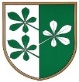 OBČINA KIDRIČEVOObčinski svetKopališka ul. 142325 KidričevoŠtev. 032-1/2020-347Z  A  P  I  S  N  I  K9. dopisne seje občinskega sveta občine Kidričevo, ki je potekala v času od 20.7.2021 do 23.7.2021 do 13. ure.Dopisna seja je bila sklicana na podlagi 22. člena Poslovnika občinskega sveta Občine Kidričevo (Uradno glasilo slovenskih občin, št. 36/17 in 16/18)Dnevni red:Soglasje k imenovanju vršilke dolžnosti direktorja družbe Vzdrževanje in gradnje Kidričevo, javno podjetje d.o.o.Ad. 1Člani občinskega sveta so odločali o podaji soglasja k imenovanju vršilke dolžnosti direktorja družbe Vzdrževanje in gradnje Kidričevo, javno podjetje d.o.o.. SKLEP: Občinski svet Občine Kidričevo, kot ustanovitelj družbe Vzdrževanje in gradnje Kidričevo, javno podjetje, d.o.o., Kopališka ulica 14, 2325 Kidričevo, soglaša, da se za vršilko dolžnosti direktorja družbe Vzdrževanje in gradnje Kidričevo, javno podjetje d.o.o., Kopališka ulica 14, 2325 Kidričevo, imenuje gospa Mojca Meško, stanujoča Ptujska gora 106/b, 2323 Ptujska gora, EMŠO: 0210974505074.Mojca Meško se za vršilko dolžnosti direktorja javnega podjetja imenuje z dnem 1.8.2021.Ta  sklep začne veljati z dnem sprejema.Sklep je bil soglasno sprejet. Glasovalo je 12 članov občinskega sveta.Rezultati glasovanje se hranijo v spisu. Zdenka Frank;							Bogdan Potočnik;zapisnik sestavila						podžupan								Občine Kidričevo 